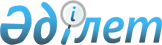 "2010-2012 жылдарға арналған Петропавл қаласының бюджеті туралы" Петропавл қалалық мәслихаты 22 сессиясының 2009 жылғы 25 желтоқсандағы N 1 шешіміне өзгерістер мен толықтырулар енгізу туралыСолтүстік Қазақстан облысы Петропавл қалалық мәслихатының 2010 жылғы 30 шілдедегі N 1 шешімі. Солтүстік Қазақстан облысы Петропавл қаласының Әділет басқармасында 2010 жылғы 2 қыркүйекте N 13-1-182 тіркелді

      Қазақстан Республикасының 2008 жылғы 4 желтоқсандағы № 95-IV Бюджет кодексінің 109-бабына, «Нормативтік құқықтық актілер туралы» Қазақстан Республикасының 1998 жылғы 24 наурыздағы № 213 Заңы 28-бабы  3-тармағынасәйкес, Петропавл қалалық мәслихаты ШЕШТІ:



      1. «2010-2012 жылдарға арналған Петропавл қаласының бюджетi туралы» Петропавл қалалық мәслихатының 2009 жылғы 25 желтоқсандағы № 1 шешіміне (2010 ж. 18.01 № 13-1-168 нормативтік құқықтық актілерді мемлекеттік тіркеу Тізілімінде тіркелген, 2010 жылғы 22 қаңтардағы № 5 «Қызылжар-Нұры», № 4 «Проспект СК» газеттерінде жарияланған) мынадай өзгерістер мен толықтырулар енгізілсін:

      1-тармақта:

      1) тармақшасында «10855888» цифрлары «10829141» цифрларымен ауыстырылсын;

      «4770781» цифрлары «4768676» цифрларымен ауыстырылсын;

      «26472» цифрлары «28141» цифрларымен ауыстырылсын;

      «960961» цифрлары «961397» цифрларымен ауыстырылсын;

      «5097674» цифрлары «5070927» цифрларымен ауыстырылсын;

      2) тармақшасында «10975839,9» цифрлары «10949092,9» цифрларымен ауыстырылсын.

      10-тармақта:

      6) тармақшасында «146395» цифрлары «146327» цифрларымен ауыстырылсын;

      9) тармақшасында «927576» цифрлары «924901» цифрларымен ауыстырылсын;

      «56789» цифрлары «54614» цифрларымен ауыстырылсын;

      «27360» цифрлары «26860» цифрларымен ауыстырылсын.

      12-тармақта:

      3) тармақшасында «580667» цифрлары «579588» цифрларымен ауыстырылсын;

      «28345» цифрлары «27266» цифрларымен ауыстырылсын;

      9) тармақшасында «209104» цифрлары «201627» цифрларымен ауыстырылсын;

      15) тармақшасында «110696» цифрлары «196227» цифрларымен ауыстырылсын;

      16) тармақшасында «112738» цифрлары «78870» цифрларымен ауыстырылсын;

      17) тармақшасында «82860» цифрлары «55433» цифрларымен ауыстырылсын;

      21) тармақшасы алынып тасталсын;

      мынадай мазмұндағы 24) тармақшасымен толықтырылсын:

      «24) 2316 мың теңге – «Ұрпақ қоры» бала тууды ынталандыру Бағдарламасы аясында әлеуметтік көмекті төлеуге».

      12-1-тармақта:

      4 азатжолда «38478» цифрлары «56478» цифрларымен ауыстырылсын.

      13-тармақта:

      «61856,7» цифрлары «70838,7» цифрларымен ауыстырылсын.

      аталған шешімнің 1, 4, 6, 8, 9 қосымшалары осы шешімнің 1, 2, 3, 4, 5 қосымшаларына сай жаңа редакцияда мазмұндалсын.



      2. Осы шешiм 2010 жылғы 1 қаңтардан бастап қолданысқа енгізіледі.      Қалалық мәслихат                           Қалалық мәслихат

      сессиясының төрағасы                       хатшысы

      Р. Белогонов                               Р. Сыздықов

Петропавл қалалық мәслихатының 2010 жылғы 30 шілдедегі

шақырылған 29 кезектен тыс сессиясының № 1 шешiмiне

1-қосымшаҚалалық мәслихаттың IV шақырылған 22 сессиясының

2009 жылғы 25 желтоқсандағы № 1 шешiмiне

1-қосымша 2010 жылға арналған Петропавл қаласының бюджеті туралы

Петропавл қалалық мәслихатының 2010 жылғы 30 шілдедегі

шақырылған 29 кезектен тыс сессиясының № 1 шешiмiне

2-қосымшаҚалалық мәслихаттың IV шақырылған 22 сессиясының

2009 жылғы 25 желтоқсандағы № 1 шешiмiне

4-қосымша 2010 жылға арналған қалалық бюджеттік бағдарламалары мен бюджеттiк инвестициялық жобаларға бөлiнген бюджеттiк даму бағдарламаларының тiзбесi

Петропавл қалалық мәслихатының 2010 жылғы 30 шілдедегі

шақырылған 29 кезектен тыс сессиясының № 1 шешiмiне

3-қосымшаҚалалық мәслихаттың IV шақырылған 22 сессиясының

2009 жылғы 25 желтоқсандағы № 1 шешiмiне

6-қосымша 2010 жылға арналған Петропавл қаласы бойынша республикалық бюджеттен бөлінген мақсатты трансферттердің сомаларын бөлу

Петропавл қалалық мәслихатының 2010 жылғы 30 шілдедегі

шақырылған 29 кезектен тыс сессиясының № 1 шешiмiне

4-қосымшаҚалалық мәслихаттың IV шақырылған 22 сессиясының

2009 жылғы 25 желтоқсандағы № 1 шешiмiне

8-қосымша 2010 жылға арналған Петропавл қаласы бойынша облыстық бюджеттен бөлінген мақсатты трансферттердің сомаларын бөлу

Петропавл қалалық мәслихатының 2010 жылғы 30 шілдедегі

шақырылған 29 кезектен тыс сессиясының № 1 шешiмiне

5-қосымшаҚалалық мәслихаттың IV шақырылған 22 сессиясының

2009 жылғы 25 желтоқсандағы № 1 шешiмiне

9-қосымша "Жергілікті өкілетті органдардың шешімдері бойынша мұқтаж азаматтардың жекелеген санаттарына әлеуметтік көмек" бағдарламасы бойынша қарастырылған әлеуметтік көмек түрлерінің тізбесі
					© 2012. Қазақстан Республикасы Әділет министрлігінің «Қазақстан Республикасының Заңнама және құқықтық ақпарат институты» ШЖҚ РМК
				СанатыСанатыСанатыСанатыСомасы (мың теңге)СыныбыСыныбыСыныбыСомасы (мың теңге)Ішкі сыныбыІшкі сыныбыСомасы (мың теңге)АтауыСомасы (мың теңге)I.Кiрiстер10 829 1411Салықтық түсiмдер4 768 6761Табыс салығы185 1472Жеке табыс салығы185 1473Әлеуметтiк салық2 524 8991Әлеуметтік салық2 524 8994Меншікке салынатын салықтар1 209 8761Мүлiкке салынатын салықтар710 3903Жер салығы205 8434Көлiк құралдарына салынатын салық293 6435Тауарларға, жұмыстарға және қызметтерге салынатын iшкi салықтар608 3822Акциздер295 3323Табиғи және басқа да ресурстарды пайдаланғаны үшiн түсетiн түсiмдер166 0004Кәсiпкерлiк және кәсiби қызметтi жүргiзгенi үшiн алынатын алымдар130 2545Ойын бизнесіне салық16 7968Заңдық мәнді іс-әрекеттерді жасағаны және (немесе) оған уәкілеттігі бар мемлекеттік органдар немесе лауазымды адамдар құжаттар бергені үшін алынатын міндетті төлемдер240 3721Мемлекеттiк баж240 3722Салықтық емес түсiмдер28 1411Мемлекеттік меншіктен түсетін кірістер9 1871Мемлекеттік кәсіпорындардың таза кірісі бөлігінің түсімдері5155Мемлекет меншігіндегі мүлікті жалға беруден түсетін кірістер8 6722Мемлекеттік бюджеттен қаржыландырылатын мемлекеттік мекемелердің тауарларды (жұмыстарды, қызметтерді) өткізуінен түсетін түсімдер5001Мемлекеттік бюджеттен қаржыландырылатын мемлекеттік мекемелердің тауарларды (жұмыстарды, қызметтерді) өткізуінен түсетін түсімдер5004Мемлекеттік бюджеттен қаржыландырылатын, сондай-ақ Қазақстан Республикасы Ұлттық Банкінің бюджетінен (шығыстар сметасынан) ұсталатын және қаржыландырылатын мемлекеттік мекемелер салатын айыппұлдар, өсімпұлдар, санкциялар, өндіріп алулар3501Мұнай секторы ұйымдарынан түсетін түсімдерді қоспағанда, мемлекеттік бюджеттен қаржыландырылатын, сондай-ақ Қазақстан Республикасы Ұлттық Банкінің бюджетінен (шығыстар сметасынан) ұсталатын және қаржыландырылатын мемлекеттік мекемелер салатын айыппұлдар, өсімпұлдар, санкциялар, өндіріп алулар3506Басқа да салықтық емес түсiмдер 18 1041Басқа да салықтық емес түсiмдер 18 1043Негiзгi капиталды сатудан түсетін түсiмдер961 3971Мемлекеттiк мекемелерге бекiтiлген мемлекеттiк мүлiктi сату838 0721Мемлекеттiк мекемелерге бекiтiлген мемлекеттiк мүлiктi сату838 0723Жердi және материалдық емес активтердi сату123 3251Жердi сату121 3892Материалдық емес активтердi сату1 9364Трансферттердің түсімдері5 070 9272Мемлекеттiк басқарудың жоғары тұрған органдарынан түсетiн трансферттер5 070 9272Облыстық бюджеттен түсетiн трансферттер5 070 927Функционалдық топФункционалдық топФункционалдық топФункционалдық топСомасы (мың теңге)Бюджеттік бағдарламалардың әкімшісіБюджеттік бағдарламалардың әкімшісіБюджеттік бағдарламалардың әкімшісіСомасы (мың теңге)БағдарламаБағдарламаСомасы (мың теңге)АтауыСомасы (мың теңге)II. Шығындар10 949 092,91Жалпы сипаттағы мемлекеттiк қызметтер192 795112Аудан (облыстық маңызы бар қала) мәслихатының аппараты11 9641Аудан (облыстық маңызы бар қала) мәслихатының қызметін қамтамасыз ету жөніндегі қызметтер11 8914Мемлекеттік органдарды материалдық-техникалық жарақтандыру73122Аудан (облыстық маңызы бар қала) әкiмінің аппараты 108 3181Аудан (облыстық маңызы бар қала) әкімінің қызметін қамтамасыз ету жөніндегі қызметтер95 9103Мемлекеттік органдардың ғимараттарын, үй-жайлары және құрылыстарын күрделі жөндеу 11 9084Мемлекеттік органдарды материалдық-техникалық жарақтандыру500452Ауданның (облыстық маңызы бар қаланың) қаржы бөлiмi58 5201Аудандық бюджетті орындау және коммуналдық меншікті (облыстық маңызы бар қала) саласындағы мемлекеттік саясатты іске асыру жөніндегі қызметтер13 8223Салық салу мақсатында мүлiктi бағалауды жүргiзу2 4454Біржолғы талондарды беру жөніндегі жұмысты және біржолғы талондарды іске асырудан сомаларды жинаудың толықтығын қамтамасыз етуді ұйымдастыру41 25611Коммуналдық меншікке түскен мүлікті есепке алу, сақтау, бағалау және сату997453Ауданның (облыстық маңызы бар қаланың )экономика және бюджеттiк жоспарлау бөлiмi13 9931Экономикалық саясатты, мемлекеттік жоспарлау жүйесін қалыптастыру және дамыту және ауданды (облыстық маңызы бар қаланы) басқару саласындағы мемлекеттік саясатты іске асыру жөніндегі қызметтер13 9932Қорғаныс19 389122Аудан (облыстық маңызы бар қала) әкiмінің аппараты19 3895Жалпыға бірдей әскери міндетті атқару шеңберіндегі іс-шаралар19 3893Қоғамдық тәртіп, қауіпсіздік, құқықтық, сот, қылмыстық-атқару қызметі33 444458Ауданның (облыстық маңызы бар қаланың) тұрғын үй-коммуналдық шаруашылығы, жолаушылар көлігі және автомобиль жолдары бөлімі33 44421Елдi мекендерде жол жүрісі қауiпсiздiгін қамтамасыз ету33 4444Бiлiм беру4 165 659464Ауданның (облыстық маңызы бар қаланың) білім бөлімі 4 165 6591Жергілікті деңгейде білім беру саласындағы мемлекеттік саясатты іске асыру жөніндегі қызметтер10 8053Жалпы білім беру3 096 9804Ауданның (облыстық маңызы бар қаланың) мемлекеттік білім беру мекемелерінде білім беру жүйесін ақпараттандыру11 7005Ауданның (облыстық маңызы бар қаланың) мемлекеттік білім беру мекемелер үшін оқулықтар мен оқу-әдiстемелiк кешендерді сатып алу және жеткізу31 6206Балаларға қосымша білім беру193 0179Мектепке дейінгі тәрбие ұйымдарының қызметін қамтамасыз ету739 65711Өңірлік жұмыспен қамту және кадрларды қайта даярлау стратегиясын іске асыру шеңберінде білім беру объектілерін күрделі, ағымды жөндеу81 8806Әлеуметтiк көмек және әлеуметтiк қамсыздандыру714 286,7451Ауданның (облыстық маңызы бар қаланың) жұмыспен қамту және әлеуметтік бағдарламалар бөлімі714 286,71Жергілікті деңгейде халық үшін әлеуметтік бағдарламаларды жұмыспен қамтуды қамтамасыз етуді іске асыру саласындағы мемлекеттік саясатты іске асыру жөніндегі қызметтер48 9202Еңбекпен қамту бағдарламасы138 9035Мемлекеттік атаулы әлеуметтік көмек 72 8206Тұрғын үй көмегі60 0007Жергiлiктi өкiлеттi органдардың шешiмi бойынша мұқтаж азаматтардың жекелеген топтарына әлеуметтiк көмек70 838,710Үйден тәрбиеленіп оқытылатын мүгедек балаларды материалдық қамтамасыз ету2 85911Жәрдемақыларды және басқа да әлеуметтік төлемдерді есептеу, төлеу мен жеткізу бойынша қызметтерге ақы төлеу1 65213Белгіленген тұрғылықты жері жоқ тұлғаларды әлеуметтік бейімдеу24 83814Мұқтаж азаматтарға үйде әлеуметтiк көмек көрсету39 6131618 жасқа дейінгі балаларға мемлекеттік жәрдемақылар29 28417Мүгедектерді оңалту жеке бағдарламасына сәйкес, мұқтаж мүгедектерді міндетті гигиеналық құралдарымен қамтамасыз етуге және ымдау тілі мамандарының, жеке көмекшілердің қызмет көрсету34 30119Ұлы Отан соғысындағы Жеңістің 65 жылдығына орай Ұлы Отан соғысының қатысушылары мен мүгедектеріне Тәуелсіз Мемлекеттер Достастығы елдері бойынша, Қазақстан Республикасының аумағы бойынша жол жүруін, сондай-ақ оларға және олармен бірге жүретін адамдарға Мәскеу, Астана қалаларында мерекелік іс-шараларға қатысуы үшін тамақтануына, тұруына, жол жүруіне арналған шығыстарын төлеуді қамтамасыз ету7 95620Ұлы Отан соғысындағы Жеңістің 65 жылдығына орай Ұлы Отан соғысының қатысушылары мен мүгедектеріне, сондай-ақ оларға теңестірілген, оның ішінде майдандағы армия құрамына кірмеген, 1941 жылғы 22 маусымнан бастап 1945 жылғы 3 қыркүйек аралығындағы кезеңде әскери бөлімшелерде, мекемелерде, әскери-оқу орындарында әскери қызметтен өткен, запасқа босатылған (отставка), «1941-1945 жж. Ұлы Отан соғысында Германияны жеңгенi үшiн» медалімен немесе «Жапонияны жеңгені үшін» медалімен марапатталған әскери қызметшілерге, Ұлы Отан соғысы жылдарында тылда кемінде алты ай жұмыс істеген (қызметте болған) адамдарға біржолғы материалдық көмек төлеу182 3027Тұрғын үй-коммуналдық шаруашылық4 535 263458Ауданның (облыстық маңызы бар қаланың) тұрғын үй-коммуналдық шаруашылығы, жолаушылар көлігі және автомобиль жолдары бөлімі22 1094Азаматтардың жекелеген санаттарын тұрғын үймен қамтамасыз ету22 109467Ауданның (облыстық маңызы бар қаланың) құрылыс бөлімі2 975 0463Мемлекеттік коммуналдық тұрғын үй қорының тұрғын үй құрылысы және (немесе) сатып алу935 2214Инженерлік коммуникациялық инфрақұрылымды дамыту, жайластыру және (немесе) сатып алу1 187 1105Коммуналдық шаруашылығын дамыту12 6887Қаланы және елді мекендерді көркейтуді дамыту84 47819Тұрғын үй салу 755 549458Ауданның (облыстық маңызы бар қаланың) тұрғын үй-коммуналдық шаруашылығы, жолаушылар көлігі және автомобиль жолдары бөлімі1 538 1083Мемлекеттік тұрғын үй қорының сақталуын ұйымдастыру9 89412Сумен жабдықтау және су бөлу жүйесінің қызмет етуі 74 05215Елдi мекендердегі көшелердi жарықтандыру175 20516Елдi мекендердiң санитариясын қамтамасыз ету238 17717Жерлеу орындарын күтiп-ұстау және туысы жоқтарды жерлеу10 31618Елдi мекендердi абаттандыру және көгалдандыру100 64326Ауданның (облыстық маңызы бар қаланың) коммуналдық меншігіндегі жылу жүйелерін қолдануды ұйымдастыру12 69828Коммуналдық шаруашылығын дамыту6 81430Өңірлік жұмыспен қамту және кадрларды қайта даярлау стратегиясын іске асыру шеңберінде инженерлік коммуникациялық инфрақұрылымды жөндеу және елді-мекендерді көркейту467 62232Өңірлік жұмыспен қамту және кадрларды қайта даярлау стратегиясын іске асыру шеңберінде инженерлік коммуникациялық инфрақұрылымды жөндеу және елді-мекендерді көркейту442 6878Мәдениет, спорт, туризм және ақпараттық кеңістiк323 484455Ауданның (облыстық маңызы бар қаланың) мәдениет және тілдерді дамыту бөлімі85 3153Мәдени-демалыс жұмысын қолдау85 315465Ауданның (облыстық маңызы бар қаланың) Дене шынықтыру және спорт бөлімі5 0216Аудандық (облыстық маңызы бар қалалық) деңгейде спорттық жарыстар өткiзу5 021455Ауданның (облыстық маңызы бар қаланың) мәдениет және тiлдердi дамыту бөлiмi30 7326Аудандық (қалалық) кiтапханалардың жұмыс iстеуi25 2247Мемлекеттік тілді және Қазақстан халықтарының басқа да тілдерін дамыту5 508456Ауданның (облыстық маңызы бар қаланың) iшкi саясат бөлiмi14 6392Газеттер мен журналдар арқылы мемлекеттік ақпараттық саясат жүргізу жөніндегі қызметтер12 6393Жастар саясаты саласындағы өңірлік бағдарламаларды iске асыру2 000455Ауданның (облыстық маңызы бар қаланың) мәдениет және тілдерді дамыту бөлімі144 9271Жергілікті деңгейде тілдерді және мәдениетті дамыту саласындағы мемлекеттік саясатты іске асыру жөніндегі қызметтер9 0474Өңірлік жұмыспен қамту және кадрларды қайта даярлау стратегиясын іске асыру шеңберінде мәдениет объектілерін күрделі, ағымды жөндеу135 880456Ауданның (облыстық маңызы бар қаланың) iшкi саясат бөлiмi37 3921Жергілікті деңгейде ақпарат, мемлекеттілікті нығайту және азаматтардың әлеуметтік сенімділігін қалыптастыру саласында мемлекеттік саясатты іске асыру жөніндегі қызметтер37 392465Ауданның (облыстық маңызы бар қаланың) Дене шынықтыру және спорт бөлімі5 4581Жергілікті деңгейде дене шынықтыру және спорт саласындағы мемлекеттік саясатты іске асыру жөніндегі қызметтер5 4048Мемлекеттік органдарды материалдық-техникалық жарақтандыру5410Ауыл, су, орман, балық шаруашылығы, ерекше қорғалатын табиғи аумақтар, қоршаған ортаны және жануарлар дүниесін қорғау, жер қатынастары58 359462Ауданның (облыстық маңызы бар қаланың) ауыл шаруашылығы бөлімі6 3751Жергілікті деңгейде ауыл шаруашылығы саласындағы мемлекеттік саясатты іске асыру жөніндегі қызметтер 6 0417Мемлекеттік органдарды материалдық-техникалық жарақтандыру334463Ауданның (облыстық маңызы бар қаланың) жер қатынастары бөлімі42 1031Аудан (облыстық маңызы бар қала) аумағында жер қатынастарын реттеу саласындағы мемлекеттік саясатты іске асыру жөніндегі қызметтер16 5534Жердi аймақтарға бөлу жөнiндегi жұмыстарды ұйымдастыру24 9008Мемлекеттік органдарды материалдық-техникалық жарақтандыру650473Ауданның (облыстық маңызы бар қаланың) ветеринария бөлімі9 8811Жергілікті деңгейде ветеринария саласындағы мемлекеттік саясатты іске асыру жөніндегі қызметтер2 5584Мемлекеттік органдарды материалдық-техникалық жарақтандыру3607Қаңғыбас иттер мен мысықтарды аулауды және жоюды ұйымдастыру6 63011Эпизоотияға қарсы іс-шаралар жүргізу33311Өнеркәсіп, сәулет, қала құрылысы және құрылыс қызметі16 292467Ауданның (облыстық маңызы бар қаланың) құрылыс бөлімі8 4361Жергілікті деңгейде құрылыс саласындағы мемлекеттік саясатты іске асыру жөніндегі қызметтер8 436468Ауданның (облыстық маңызы бар қаланың) сәулет және қала құрылысы бөлімі7 8561Жергілікті деңгейде сәулет және қала құрылысы саласындағы мемлекеттік саясатты іске асыру жөніндегі қызметтер6 2512Ақпараттық жүйелер құру6055Мемлекеттік органдарды материалдық-техникалық жарақтандыру1 00012Көлiк және коммуникация529 075,5458Ауданның (облыстық маңызы бар қаланың) тұрғын үй-коммуналдық шаруашылығы, жолаушылар көлігі және автомобиль жолдары бөлімі529 075,58Өңірлік жұмыспен қамту және кадрларды қайта даярлау стратегиясын іске асыру шеңберінде аудандық маңызы бар автомобиль жолдарын, қала және елді-мекендер көшелерін жөндеу және ұстау300 00023Автомобиль жолдарының жұмыс істеуін қамтамасыз ету229 075,524Кентiшiлiк (қалаiшiлiк) және ауданiшiлiк қоғамдық жолаушылар тасымалдарын ұйымдастыру013Басқалар181 438469Ауданның (облыстық маңызы бар қаланың) кәсіпкерлік бөлімі8 2231Жергілікті деңгейде кәсіпкерлік пен өнеркәсіпті дамыту саласындағы мемлекеттік саясатты іске асыру жөніндегі қызметтер8 223452Ауданның (облыстық маңызы бар қаланың) қаржы бөлiмi143 22612Ауданның (облыстық маңызы бар қаланың) жергілікті атқарушы органының резерві112 42614Заңды тұлғалардың жарғылық капиталын қалыптастыру немесе ұлғайту30 800458Ауданның (облыстық маңызы бар қаланың) тұрғын үй-коммуналдық шаруашылығы, жолаушылар көлігі және автомобиль жолдары бөлімі29 9891Жергілікті деңгейде тұрғын үй-коммуналдық шаруашылығы, жолаушылар көлігі және автомобиль жолдары саласындағы мемлекеттік саясатты іске асыру жөніндегі қызметтер29 88914Мемлекеттік органдарды материалдық-техникалық жарақтандыру10015Трансферттер179 607,7452Ауданның (облыстық маңызы бар қаланың) қаржы бөлiмi179 607,76Нысаналы пайдаланылмаған (толық пайдаланылмаған) трансферттерді қайтару5 836,216Нысаналы мақсатқа сай пайдаланылмаған нысаналы трансферттерді қайтару8 164,520Бюджет саласындағы еңбекақы төлеу қорының өзгеруіне байланысты жоғары тұрған бюджеттерге берілетін ағымдағы нысаналы трансферттер165 607III. Таза бюджеттiк кредиттеу0IV. Қаржылық активтермен операциялар бойынша сальдо0V. Бюджет тапшылығы (профицит)-119 951,9VI. Бюджет тапшылығын қаржыландыру(профициттi пайдалану)119 951,9СанатыСанатыСанатыСанатыСомасы (мың теңге)СыныбыСыныбыСыныбыСомасы (мың теңге)Ішкі сыныбыІшкі сыныбыСомасы (мың теңге)АтауыСомасы (мың теңге)7Қарыздар түсімі282 8281Мемлекеттік ішкі қарыздар 282 8282Қарыз алу келісім-шарттары282 828Ауданның (облыстық маңызы бар қаланың) жергілікті атқарушы органы алатын қарыздар282 828Функционалдық топФункционалдық топФункционалдық топФункционалдық топСома (мың теңге)Бюджеттiк бағдарламалардың әкiмшiсiБюджеттiк бағдарламалардың әкiмшiсiБюджеттiк бағдарламалардың әкiмшiсiСома (мың теңге)БағдарламаБағдарламаСома (мың теңге)АтауыСома (мың теңге)16Қарыздарды өтеу473 000452Ауданның (облыстық маңызы бар қаланың) қаржы бөлiмi473 0008Жергілікті атқарушы органның жоғары тұрған бюджет алдындағы борышын өтеу473 000СанатыСанатыСанатыСанатыСомасы (мың теңге)СыныбыСыныбыСыныбыСомасы (мың теңге)Ішкі сыныбыІшкі сыныбыСомасы (мың теңге)АтауыСомасы (мың теңге)8Бюджет қаражаттарының пайдаланылатын қалдықтары310 123,91Бюджет қаражаты қалдықтары310 123,91Бюджет қаражатының бос қалдықтары310 123,9Функционалдық топФункционалдық топФункционалдық топФункционалдық топСомасы (мың теңге)ӘкiмшiӘкiмшiӘкiмшiСомасы (мың теңге)БағдарламаБағдарламаСомасы (мың теңге)АтауыСомасы (мың теңге)Барлығы3 455 347Инвестициялық бағдарламалар3 455 3477Тұрғын үй-коммуналдық шаруашылық3 424 547467Ауданның (облыстық маңызы бар қаланың) құрылыс бөлiмi2 975 0463Мемлекеттік коммуналдық тұрғын үй қорының тұрғын үй құрылысы және (немесе) сатып алу935 221оның ішінде:Қазақстан Республикасындағы тұрғын үй құрылысының 2008-2010 жылдарға арналған мемлекеттік бағдарламасына сәйкес мемлекеттік коммуналдық тұрғын үй қорының тұрғын үй құрылысына және (немесе) сатып алуға234 402Юбилейная көшесі бойындағы 126 пәтерлік жалгерлік-коммуналдық тұрғын үй құрылысын ортақ қаржыландыру201 627Юбилейная көшесі бойындағы 90 пәтерлік жалгерлік-коммуналдық тұрғын үй құрылысын ортақ қаржыландыру129 547Юбилейная көшесі бойындағы 126 пәтерлік жалгерлік-коммуналдық тұрғын үй құрылысын ортақ қаржыландыру174 731Жуков көшесі бойындағы 80 пәтерлік тұрғын үй құрылысын аяқтау148 628Юбилейная к., бойындағы 102 пәтерлі коммуналдық тұрғын үйге техникалық паспорт әзірлеу 1 336Юбилейная к., бойындағы 102 пәтерлі тұрғын үйдің құрылысын аяқтау43 950Техникалық паспорттарды әзірлеу және оларды жалгерлік-коммуналдық тұрғын үйге тіркеу1 0004Инженерлік-коммуникациялық инфрақұрылымды дамыту, жайластыру және (немесе) сатып алу1 187 110оның ішінде:Қазақстан Республикасындағы тұрғын үй құрылысының 2008-2010 жылдарға арналған мемлекеттік бағдарламасына сәйкес инженерлік-

коммуникациялық инфрақұрылымды дамыту, жайластыру және (немесе) сатып алу1 025 000инженерлік желілерді қайта жаңарту131 009инженерлік-коммуникациялық желілердің құрылысы және тұрғын үйлерді көркейту20 678"Орман" тұрғын үй алабының, Юбилейная к-сі, 3"В", 3"Г", 3"Д" инженерлік-коммуникациялық инфрақұрылымын дамыту және көркейту бойынша мемлекеттік актіні және жерге орналастыру жобасын жасау2 255Юбилейная көшесі бойындағы дренаждық-нөсерлік канализацияны орнату6 500Жерге орналастыру жобаларын әзірлеу, инженерлік-

коммуникациялық инфрақұрылымның мүккәмалдық істерін тіркеу1 66819Тұрғын үй салу755 549оның ішінде:100 мектеп пен 100 аурухана қызметкерлерінің тұрғын үй құрылысына және сатып алуға кредиттеу282 828Юбилейная көшесі бойындағы 75 пәтерлік ипотекалық тұрғын үй құрылысын ортақ қаржыландыру196 227Юбилейная көшесі бойындағы 80 пәтерлік ипотекалық тұрғын үй құрылысын ортақ қаржыландыру78 870Юбилейная көшесі бойындағы 60 пәтерлік ипотекалық тұрғын үй құрылысын ортақ қаржыландыру55 433Юбилейная көшесі бойындағы ипотекалық тұрғын үйдің құрылысы139 239оның ішінде:Юбилейная көшесі бойындағы 60 пәтерлік тұрғын үй құрылысы67 000Юбилейная көшесі бойындағы 75 пәтерлік тұрғын үй құрылысы2 858Юбилейная көшесі 80-пәтерлі тұрғын үйдің құрылысы69 381Жерге орналастыру жобаларын, техникалық паспорттарды әзірлеу және оларды ипотекалық тұрғын үйге тіркеу2 9525Коммуналдық шаруашылықты дамыту. Жергілікті бюджет қаражаты есебінен12 688саяжай кенттеріне су құбырыны салу12 6887Қалалар мен елді мекендерді абаттандыру. Жергілікті бюджет қаражаты есебінен.84 478оның ішінде:мәдениет және демалыс саябағын қайта құру56 478скульптуралық композяцияларды сатып алу20 000аялдама павильондарын әзірлеу және орнату8 000458Ауданның (облыстық маңызы бар қаланың) тұрғын үй-коммуналдық шаруашылық, жолаушылар көлігі және автомобиль жолдары бөлімі449 50128Коммуналдық шаруашылығын дамыту жергілікті бюджет қаражаты есебінен6 814оның ішінде:коммуналдық желілерді қайта жаңарту және жаңғыртуға, ыстық сумен жабдықтау желілерін жөндеуге ЖСҚ әзірлеу1 558Петропавл қаласының коммуналдық меншіктегі кабель желілерін, трансформатор аралық станцияларын қайта жаңартуға ЖСҚ әзірлеу496Петропавл қаласының коммуналдық меншіктегі көше жарықтандыру желілерін қайта жаңартуға ЖСҚ әзірлеу2 927электр желілерін және трансформаторлық кіші станцияларды қайта құруға ЖСҚ әзірлеу1 83332Өңірлік жұмыспен қамту және кадрларды қайта даярлау стратегиясын іске асыру шеңберінде инженерлік-коммуникациялық инфрақұрылымды дамыту және елді мекендерді көркейту442 687оның ішінде:коммуналдық желілерді қайта жаңарту және жаңғырту, ыстық сумен жабдықтау желілерін жөндеу50 564орман шаруашылығына, ОМТС кентіне және 2632 км жол айрығына су құбыры желілерінің құрылысы71 865Петропавл қаласының коммуналдық меншіктегі көше жарықтандыру желілерін қайта құру111 532Петропавл қаласының коммуналдық меншіктегі кабель желілерін, трансформатор аралық станцияларын қайта құру17 016электр желілерін қайта құру47 272трансформатор аралық станцияларын қайта құру56 959Петропавл қаласының коммуналдық меншіктегі көше жарықтандыру желілерін қайта құру87 47913Басқалар30 800452Ауданның (облыстық маңызы бар қаланың) қаржы бөлiмi30 80014Заңды тұлғалардың жарғылық капиталын қалыптастыру немесе ұлғайту30 800Функционалдық топФункционалдық топФункционалдық топФункционалдық топСомасы (мың теңге)Әкiмшi Әкiмшi Әкiмшi Сомасы (мың теңге)БағдарламаБағдарламаСомасы (мың теңге)АтауыСомасы (мың теңге)II.Шығындар2 697 9954Бiлiм беру376 837Мектепке дейiнгi тәрбие және оқыту221 996464Ауданның (облыстық маңызы бар қаланың) білім бөлімі221 9969Мектепке дейінгі тәрбие және оқыту ұйымдарының қызметін қамтамасыз ету221 996оның ішінде:жаңадан енгізілген білім объектілерін ұстау 90 890мектепке дейінгі білім беру ұйымдарында мемлекеттік білім беру тапсырысын іске асыру131 106Бастауыш, негізгі орта және жалпы орта білім беру100 227464Ауданның (облыстық маңызы бар қаланың) білім бөлімі100 2273Жалпы бiлiм беру95 445оның ішінде:бастауыш, негізгі орта және жалпы орта білім беретін мемлекеттік мекемелерде лингафондық және мультимедиялық кабинеттер құру5 541негізгі орта және жалпы орта білім беретін мемлекеттік мекемелерде физика, химия, биология кабинеттерін оқу құрал-жабдықтарымен жарақтандыру49 164мемлекеттік білім беру тапсырысын іске асыру40 7405Ауданның (облыстық маңызы бар қаланың) мемлекеттiк бiлiм беру ұйымдары үшiн оқулықтармен оқу-әдiстемелiк кешендерді сатып алу және жеткiзу4 782мектепке дейінгі білім беру ұйымдарын, орта, техникалық және кәсіптік, ортадан кейінгі білім беру ұйымдарын, біліктілікті арттыру институттарын «Өзін-өзі тану» пәні бойынша оқу материалдарымен қамтамасыз ету4 782Бiлiм беру саласындағы өзге де қызметтер54 614464Ауданның (облыстық маңызы бар қаланың) білім бөлімі54 61411Өңірлік жұмыспен қамту және кадрларды қайта даярлау стратегиясын іске асыру шеңберінде білім объектілерін күрделі, ағымдағы жөндеу54 6146Әлеуметтiк көмек және әлеуметтiк қамтамасыз ету264 638Әлеуметтiк көмек264 638451Ауданның (облыстық маңызы бар қаланың) жұмыспен қамту және әлеуметтiк бағдарламалар бөлiмi264 6382Жұмыспен қамту бағдарламасы76 420103Республикалық бюджеттен мақсатты ағымдағы трансферттер есебінен әлеуметтік жұмыс орындары мен жастар тәжірибесі бағдарламасын кеңейту76 4205Мемлекеттік атаулы әлеуметтік көмек 25 96413Тұрақтылықты тұратын жерi жоқ адамдардың әлеуметтiк бейiмделуi3 289оның ішінде:медициналық-әлеуметтік мекемелерде тамақтану мөлшерін ұлғайту3 2891618 жасқа дейінгі балаларға мемлекеттік жәрдемақылар4 68219Ұлы Отан соғысындағы Жеңістің 65 жылдығына орай Ұлы Отан соғысының қатысушылары мен мүгедектеріне Тәуелсіз Мемлекеттер Достастығы елдері бойынша, Қазақстан Республикасының аумағы бойынша жол жүруін, сондай-ақ оларға және олармен бірге жүретін адамдарға Мәскеу, Астана қалаларында мерекелік іс-шараларға қатысуы үшін тамақтануына, тұруына, жол жүруіне арналған шығыстарын төлеуді қамтамасыз ету7 95620Ұлы Отан соғысындағы Жеңістің 65 жылдығына орай Ұлы Отан соғысының қатысушылары мен мүгедектеріне, сондай-ақ оларға теңестірілген, оның ішінде майдандағы армия құрамына кірмеген, 1941 жылғы 22 маусымнан бастап 1945 жылғы 3 қыркүйек аралығындағы кезеңде әскери бөлімшелерде, мекемелерде, әскери-оқу орындарында әскери қызметтен өткен, запасқа босатылған (отставка), «1941-1945 жж. Ұлы Отан соғысында Германияны жеңгенi үшiн» медалімен немесе «Жапонияны жеңгені үшін» медалімен марапатталған әскери қызметшілерге, Ұлы Отан соғысы жылдарында тылда кемінде алты ай жұмыс істеген (қызметте болған) адамдарға біржолғы материалдық көмек төлеу146 3277Тұрғын үй-коммуналдық шаруашылық1 657 389Тұрғын үй шаруашылығы 1 259 402467Ауданның (облыстық маңызы бар қаланың) құрылыс бөлімі1 259 4023Мемлекеттік коммуналдық тұрғын үй қорының тұрғын үй құрылысы және (немесе) сатып алу.234 4024Инженерлік-коммуникациялық инфрақұрылымды дамыту, жайластыру және (немесе) сатып алу1 025 000Коммуналдық шаруашылық397 987458Ауданның (облыстық маңызы бар қаланың) тұрғын үй-коммуналдық шаруашылық, жолаушылар көлігі және автомобиль жолдары бөлімі397 98730Өңірлік жұмыспен қамту және кадрларды қайта даярлау стратегиясын іске асыру шеңберінде инженерлік-коммуникациялық инфрақұрылымды жөндеу және елді-мекендерді көркейту114 644оның ішінде:Сәтпаев к-сі және Интернационал к-сі бойындағы нөсерлі канализацияларды ағымдағы жөндеу31 464жылумен жабдықтауды күрделі жөндеу (Московский тұйық к-сі; Радищев к-сі; Матросов к-сі; Уральская к-сі; Интернационал к-сі, 74, 76, 78; Астана к-сі, 34, 36, 38)51 436электр желілерін күрделі жөндеу31 74432Өңірлік жұмыспен қамту және кадрларды қайта даярлау стратегиясын іске асыру шеңберінде инженерлік-коммуникациялық инфрақұрылымды дамыту және елді -мекендерді көркейту283 343оның ішінде:коммуналдық желілерді қайта құру және жаңалау, ыстық сумен жабдықтау желілерін жөндеу50 564Петропавл қаласының коммуналдық меншіктегі көше жарықтандыру желілерін қайта құру111 532Петропавл қаласының коммуналдық меншіктегі кабель желілерін, трансформатор аралық станцияларын қайта құру 17 016,0электр желілерін қайта құру47 272трансформатор аралық станцияларын қайта құру56 959,08Мәдениет, спорт, туризм және ақпараттық кеңістiк135 880455Ауданның (облыстық маңызы бар қаланың) мәдениет және тілдерді дамыту бөлімі135 8804Өңірлік жұмыспен қамту және кадрларды қайта даярлау стратегиясын іске асыру шеңберінде мәдениет объектілерін күрделі, ағымды жөндеу135 88010Ауыл, су, орман, балық шаруашылығы, ерекше қорғалатын табиғи аумақтар, қоршаған ортаны және жануарлар әлемін қорғау, жер қатынастары3 251473Ауданның (облыстық маңызы бар қаланың) ауыл шаруашылығы бөлімі3 2511Жергілікті деңгейде ауыл шаруашылығы саласындағы мемлекеттік саясатты іске асыру жөніндегі қызметтер2 5584Мемлекеттік органдарды материалдық-техникалық жарақтандыру36011Эпизоотияға қарсы іс-шаралар жүргізу33312Көлiк және коммуникация260 000Көлiк және коммуникациялар саласындағы өзге де қызметтер260 000458Ауданның (облыстық маңызы бар қаланың) тұрғын үй-коммуналдық шаруашылық, жолаушылар көлігі және автомобиль жолдары бөлімі260 0008Өңірлік жұмыспен қамту және кадрларды қайта даярлау стратегиясын іске асыру шеңберінде аудандық маңызы бар автомобиль жолдарын, қала мен елді-мекендердің көшелерін жөндеу және ұстау260 000Функционалдық топФункционалдық топФункционалдық топФункционалдық топСомасы (мың теңге)Әкiмшi Әкiмшi Әкiмшi Сомасы (мың теңге)БағдарламаБағдарламаСомасы (мың теңге)АтауыСомасы (мың теңге)II.Шығындар1 976 3101Жалпы сипаттағы мемлекеттiк қызметтер41 256Қаржылық қызмет41 256452Ауданның (облыстық маңызы бар қаланың) қаржы бөлiмi41 2564Біржолғы талондарды беру жөніндегі жұмысты ұйымдастыру және біржолғы талондарды іске асырудан сомаларды жинаудың толықтығын қамтамасыз ету41 2564Білім беру 65 233Бастауыш, негiзгi орта және жалпы орта бiлiм беру65 233464Ауданның (облыстық маңызы бар қаланың) білім бөлімі65 2333Жалпы бiлiм беру25 995оның ішінде:№ 2 орта мектепті орташа жөндеуге25 571көмірмен қамтамасыз етуге4244Ауданның (облыстық маңызы бар қаланың) мемлекеттік білім беру мекемелерінде білім беру жүйесін ақпараттандыру11 7006Балалар үшін қосымша білім беру272көмірмен қамтамасыз етуге27211Өңірлік жұмыспен қамту және кадрларды қайта даярлау стратегиясын іске асыру шеңберінде білім объектілерін күрделі, ағымдағы жөндеу27 2666Әлеуметтiк көмек және әлеуметтiк қамтамасыз ету33 287Әлеуметтiк көмек33 287451Ауданның (облыстық маңызы бар қаланың) жұмыспен қамту және әлеуметтiк бағдарламалар бөлiмi33 2877Жергiлiктi өкiлеттi органдардың шешiмдерi бойынша мұқтаж азаматтардың жекелеген санаттарына әлеуметтiк көмек20 721оның ішінде:Ұлы Отан соғысына қатысушылар мен мүгедектеріне бірыңғай киім сатып алуға әлеуметтiк көмек525I-II топтағы мүгедектерге, 18 жасқа дейінгі мүгедек балаларға, Ұлы Отан соғысына қатысушылар мен мүгедектеріне және оларға теңестірілген тұлғаларға тегін көліктік қызмет көрсету бойынша "Әлеуметтік такси" қызметін ұйымдастыру6 000ҰОС қатысушылар мен мүгедектеріне, ҰОС қатысушылар мен мүгедектеріне жеңілдіктер мен кепілдіктер бойынша теңестірілген тұлғалардың, соғысқа қатысушыларға жеңілдіктер мен кепілдіктер бойынша теңестірілген өзге де санаттағы тұлғалардың, «Алтын алқа», «Күміс алқа» алқаларымен наградталған немесе бұрын «Батыр әйел-ана» атағын алған, сондай- ақ I және II дәрежедегі «Ана даңқы» ордендерімен наградталған көп балалы аналардың, ҚР ерекше еңбек сіңіргені үшін зейнетақы тағайындалған тұлғалардың, Кеңес одағының ерлері, Социалистік Еңбек ерлері, үш дәрежедегі Даңқ ордендерінің, үш дәрежедегі Еңбек Даңқының кавалерлері, көшіру кезінде ана құрсағындағы болған балаларды қоса алғанда, 1988-1989 жылдардағы Чернобыль АЭС апатының салдарларын жоюға қатысушылар саны тұлғаларының, шеттету аймақтарынан және Қазақстан Республикасына көшірілген тұлғаларының санаторлық-курорттық емделуіне әлеуметтік көмек11 880Ұрпақ қоры» бала тууды ынталандыру Бағдарламасы аясында әлеуметтік көмекті төлеуге2 31620Ұлы Отан соғысындағы Жеңістің 65 жылдығына орай Ұлы Отан соғысының қатысушылары мен мүгедектеріне, сондай-ақ оларға теңестірілген, оның ішінде майдандағы армия құрамына кірмеген, 1941 жылғы 22 маусымнан бастап 1945 жылғы 3 қыркүйек аралығындағы кезеңде әскери бөлімшелерде, мекемелерде, әскери-оқу орындарында әскери қызметтен өткен, запасқа босатылған (отставка), «1941-1945 жж. Ұлы Отан соғысында Германияны жеңгенi үшiн» медалімен немесе «Жапонияны жеңгені үшін» медалімен марапатталған әскери қызметшілерге, Ұлы Отан соғысы жылдарында тылда кемінде алты ай жұмыс істеген (қызметте болған) адамдарға біржолғы материалдық көмек төлеу12 5667Тұрғын үй-коммуналдық шаруашылық1 755 534Коммуналдық шаруашылық1 755 534467Ауданның (облыстық маңызы бар қаланың) құрылыс бөлiмi1 147 3433Мемлекеттік коммуналдық тұрғын үй қорының тұрғын үй салу және (немесе) сатып алу654 533оның ішінде:Юбилейная көшесі бойындағы 126 пәтерлік жалгерлік-коммуналдық тұрғын үй құрылысын ортақ қаржыландыру201 627Юбилейная көшесі бойындағы 90 пәтерлік жалгерлік-коммуналдық тұрғын үй құрылысын ортақ қаржыландыру129 547Юбилейная көшесі бойындағы 126 пәтерлік жалгерлік-коммуналдық тұрғын үй құрылысын ортақ қаржыландыру174 731Жуков көшесі бойындағы 80 пәтерлік тұрғын үй құрылысын аяқтау148 6284Инженерлік коммуникациялық инфрақұрылымды дамыту, жайластыру және (немесе) сатып алу144 280оның ішінде:инженерлік желілерді қайта жаңарту131 009инженерлік-коммуникациялық желілердің құрылысы және тұрғын үйлерді көркейту13 2717Қалалар мен елді мекендерді абаттандыру. 18 000оның ішінде: мәдениет және демалыс саябағын қайта құру18 00019Тұрғын үй құрылысы 330 530оның ішінде:Юбилейная көшесі бойындағы 75 пәтерлік ипотекалық тұрғын үй құрылысын ортақ қаржыландыру196 227Юбилейная көшесі бойындағы 80 пәтерлік ипотекалық тұрғын үй құрылысын ортақ қаржыландыру78 870Юбилейная көшесі бойындағы 60 пәтерлік ипотекалық тұрғын үй құрылысын ортақ қаржыландыру55 433458Ауданның (облыстық маңызы бар қаланың) тұрғын үй-коммуналдық шаруашылық, жолаушылар көлiгi және автомобиль жолдары бөлiмi608 1914Жеке санаттағы азаматтарды тұрғын үймен қамтамасыз ету22 10912Сумен жабдықтау және су бөлу жүйесінің жұмыс істеуі1 474оның ішінде: канализация объектілерін күрделі жөндеуге ЖСҚ әзірлеу1 47416Елдi мекендердiң санитариясын қамтамасыз ету52 00018Елді мекендерді абаттандыру және көгалдандыру13 747оның ішінде: абаттандыру объектілеріне ЖСҚ әзірлеу13 74726Ауданның (облыстық маңызы бар қаланың) коммуналдық меншігіндегі жылу жүйелерінің пайдалануын ұйымдастыру1 558оның ішінде: жылумен жабдықтау объектілерін күрделі жөндеуге ЖСҚ әзірлеу1 55828Коммуналдық шаруашылықты дамыту4 981оның ішінде:коммуналдық желілерді қайта жаңарту және жаңғырту - ыстық сумен жабдықтау желілерін жөндеуге ЖСҚ әзірлеу1 558Петропавл қаласының коммуналдық меншігіндегі кабель желілерін, трансформаторлық кіші станцияларды қайта жаңартуға ЖСҚ әзірлеу496Петропавл қаласының коммуналдық меншігіндегі көше жарықтандыру желілерін қайта жаңартуға ЖСҚ әзірлеу2 92730Өңірлік жұмыспен қамту және кадрларды қайта даярлау стратегиясын іске асыру шеңберінде инженерлік-коммуникациялық инфрақұрылымды жөндеу және елді-мекендерді көркейту352 978оның ішінде:аула аумақтарын көркейту9 287"Қызылжар оранжереясы" МҚКК оранжереясын және қысқы бағын көркейту75 305"Қызылжар оранжереясы" МҚКК оранжереясын және қысқы бағын күрделі жөндеу219 885қалалық мәдениет үйін көркейту46 522жаңадан енгізілген КТП-ден ВЛ-10кВ басқа бағытқа бұру үшін ЛЭП-0,4 кВ күрделі жөндеу1 97932Өңірлік жұмыспен қамту және кадрларды қайта даярлау стратегиясын іске асыру шеңберінде инженерлік-коммуникациялық инфрақұрылымды дамыту және елді-мекендерді көркейту159 344оның ішінде:орман шаруашылығына, ОМТС кентіне және 2632 км жол айрығына су құбыры желілерінің құрылысы71 865Петропавл қаласының коммуналдық меншігіндегі көше жарықтандыру желілерін қайта жаңарту87 47910Ауыл, су, орман, балық шаруашылығы, ерекше қорғалатын табиғи аумақтар, қоршаған ортаны және жануарлар дүниесін қорғау, жер қатынастары20 000Жер қатынастары20 000463Ауданның (облыстық маңызы бар қаланың ) жер қатынастары бөлімі20 0004Жерді аймақтарға бөлу бойынша жұмысты ұйымдастыру20 00012Көлiк және коммуникация48 000Көлiк және коммуникациялар саласындағы өзге де қызметтер48 000458Ауданның (облыстық маңызы бар қаланың) тұрғын үй-коммуналдық шаруашылық, жолаушылар көлігі және автомобиль жолдары бөлімі48 0008Өңірлік жұмыспен қамту және кадрларды қайта даярлау стратегиясын іске асыру шеңберінде аудандық маңызы бар автомобиль жолдарын, қала мен елді-мекендердің көшелерін жөндеу және ұстау40 00023Автомобиль жолдарының жұмыс істеуін қамтамасыз ету8 00013Басқалар13 000452Ауданның (облыстық маңызы бар қаланың) қаржы бөлімі13 00014Заңды тұлғалардың жарғылық капиталын қалыптастыру және ұлғайту13 000№ р/рАтауысома (мың теңге)1Ұлы Отан соғысына қатысушылар мен мүгедектерге монша мен шаштараз қызметтеріне әлеуметтік көмек11052Ұлы Отан соғысына қатысушылар мен мүгедектерге және жеңілдіктер мен кепілдіктер бойынша оларға теңестірілген тұлғаларға тіс салуға әлеуметтік көмек52553ҰОС қатысушылар мен мүгедектеріне, ҰОС қатысушылар мен мүгедектеріне жеңілдіктер мен кепілдіктер бойынша теңестірілген тұлғалардың, соғысқа қатысушыларға жеңілдіктер мен кепілдіктер бойынша теңестірілген өзге де санаттағы тұлғалардың, «Алтын алқа», «Күміс алқа» алқаларымен наградталған немесе бұрын «Батыр әйел-ана» атағын алған, сондай- ақ I және II дәрежедегі «Ана даңқы» ордендерімен наградталған көп балалы аналардың, ҚР ерекше еңбек сіңіргені үшін зейнетақы тағайындалған тұлғалардың, Кеңес одағының ерлері, Социалистік Еңбек ерлері, үш дәрежедегі Даңқ ордендерінің, үш дәрежедегі Еңбек Даңқының кавалерлері, көшіру кезінде ана құрсағындағы болған балаларды қоса алғанда, 1988-1989 жылдардағы Чернобыль АЭС апатының салдарларын жоюға қатысушылар саны тұлғаларының, шеттету аймақтарынан және Қазақстан Республикасына көшірілген тұлғаларының санаторлық-курорттық емделуіне әлеуметтік көмек122264Туберкулезбен ауыратындардың жолақысына әлеуметтік көмек27985Туберкулезбен ауыратындардың тамақтануына әлеуметтік көмек11966Петропавл қаласының құрметті азаматтарына әлеуметтік көмек1027Аз қамтамасыз етілген отбасылардағы студенттерге әлеуметтік көмек28008Қазақстан Республикасына ерекше еңбек сіңіргені үшін зейнетақы тағайындалған тұлғаларға әлеуметтік көмек18709Ұлы Отан соғысына қатысушылар мен мүгедектерге 4 АЕК мөлшерінде коммуналдық қызметтерге әлеуметтік көмек24645,710Петропавл қаласына тұрақты жұмысқа келген дәрігерлерге және жоғары медициналық оқу орындарының түлектеріне 200 мың теңге мөлшерінде біржолғы әлеуметтік көмек1000011Ұлы Отан соғысына қатысушылар мен мүгедектерге бірыңғай киім сатып алуға әлеуметтік көмек52512I-II топтағы мүгедектерге, 18 жасқа дейінгі мүгедек балаларға, Ұлы Отан соғысына қатысушылар мен мүгедектерге және оларға теңестірілген тұлғаларға тегін көліктік қызмет көрсету бойынша «Әлеуметтік такси» қызметін ұйымдастыру6 00013«Ұрпақ қоры» бала тууды ынталандыру Бағдарламасы аясында әлеуметтік көмекті төлеуге2 316Жиыны70838,7